ПОЛОЖЕНИЕО ПРОВЕДЕНИИ ЧЕМПИОНАТА И ПЕРВЕНСТВА ПО БОДИБИЛДИНГУ В ЯМАЛО-НЕНЕЦКОМ АВТОНОМНОМ ОКРУГЕномер-код вида спорта: 1640001411Я на 2024 год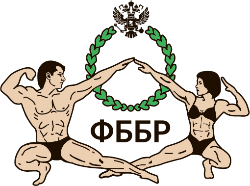 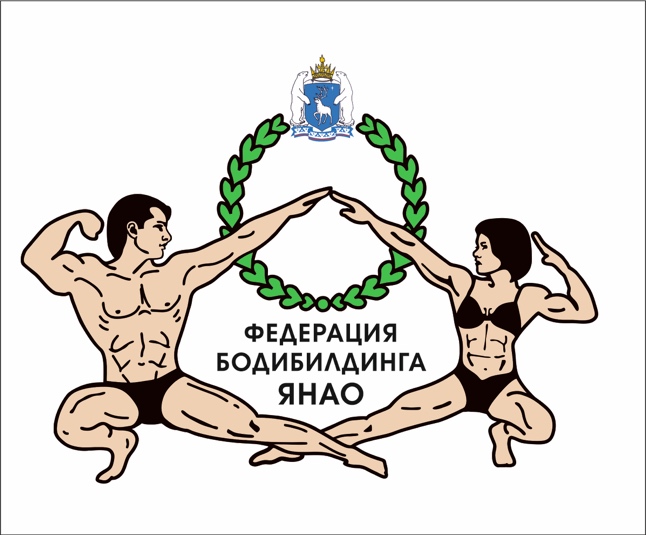 22–24 марта 2024 г.г. Новый Уренгой1. ЦЕЛИ И ЗАДАЧИ.Чемпионат и Первенство Ямало–Ненецкого автономного округа (далее Соревнования) по бодибилдингу проводятся в соответствии с календарным планом спортивных и физкультурный мероприятий Ямало – Ненецкого автономного округа (далее ЯНАО) на 2024 год.Соревнования проводится с целью:-	развития и популяризации бодибилдинга и фитнеса, как наиболее эффективных средств оздоровления населения в ЯНАО;-	привлечение молодежи к занятиям бодибилдингом и фитнесом;-	повышение мастерства среди атлетов и выявление сильнейших атлетов для формирования сборной команды субъекта ЯНАО, для участия в Кубке и Первенстве России (г. Подольск, Московская область 25-28 апреля 2024 года).2. МЕСТО И СРОКИ ПРОВЕДЕНИЯ СОРЕВНОВАНИЙ.Место проведения соревнований, судейского семинара, конференции и регистрации  г. Ноябрьск, ул. Дзержинского, 4. СОК «Зенит им. Юрия Морозова».Сроки проведения: 22–24 марта 2024 года.3. ПРОГРАММА ПРОВЕДЕНИЯ СОРЕВНОВАНИЙ.22 марта: День приезда.12:00-18:30 – судейский семинар для судей, судей стажеров, тренеров и спортсменов. Ведущий: Артём Гвозденко, судья IFBB Elite PRO, судья высшей международной категории.19:00-20:00 – конференция федерации. 20:00-21:30 - предварительная регистрация участников.23 марта: День соревнований.9:00-10:00 - регистрация участников (измерение роста и веса, распределение категорий).11:00 – 11:45 – заседание судейской коллегии, формирование судейских бригад.12:00-18:00 - выступление спортсменов, согласно программе соревнований. 23 марта после 19:00 и 24 марта – дни отъезда.4. РУКОВОДСТВО СОРЕВНОВАНИЯМИ.Общее руководство подготовки и проведение соревнований осуществляют департамент по физической культуре и спорту ЯНАО, орган местного самоуправления в области физической культуры и спорта на территории которого запланировано проведение соревнований, СОК «Зенит им. Юрия Морозова», ОРГКОМИТЕТ Федерации бодибилдинга ЯНАО (далее Федерация).Непосредственное руководство соревнований возлагается на ГЛАВНУЮ СУДЕЙСКУЮ КОЛЛЕГИЮ (далее ГСК).Главный судья: судья первой категории Юсупов Игорь (г. Новый Уренгой).Помощник главного судьи: судья второй категории Дворак Алексей (г. Новый Уренгой).Главный секретарь: судья третьей категории Купченко Анна (г. Новый Уренгой).Помощник главного секретаря: судья первой категории Трифонов Алексей (Екатеринбург).5. ТРЕБОВАНИЯ К УЧАСТНИКАМ СОРЕВНОВАНИЙ.Соревнования проводятся в категориях:БОДИБИЛДИНГ:юНиоры: до 23 лет - абсолютная категория.МУЖЧИНЫ: до 85 кг, свыше 85кг и абсолютное первенство.КЛАССИЧЕСКИЙ БОДИБИЛДИНГ:мужчинЫ: абсолютная категория.ПЛЯЖНЫЙ БОДИБИЛДИНГ: МУЖЧИНЫ: абсолютная категория.ПЛЯЖНЫЙ БОДИБИЛДИНГ ПОДА (men’s physique): МУЖЧИНЫ: абсолютная категория.БОДИФИТНЕС:женщинЫ: абсолютная категория.ФИТНЕС БИКИНИ:МАСТЕРА: старше 35 лет - абсолютная категория. ЖЕНЩИНЫ: до 164 см, до 169 см, свыше 169 см и абсолютное первенство.ФИТНЕС МОДЕЛЬ:ЖЕНЩИНЫ: абсолютная категория.ВЕЛНЕС ФИТНЕС:ЖЕНЩИНЫ: абсолютная категория.Правила соревнований в выше указанных дисциплинах на сайте - www.fbbr.orgВНИМАНИЕ! Количество категорий и номинаций может быть изменено по решению ГСК в зависимости от количества заявленных участников, если менее 5 человек в категории, то категории могут быть объединены.6. УСЛОВИЯ ПРИЕМА УЧАСТНИКОВ.Каждому участнику иметь при себе: -	заявку оригинал, заверенную врачом, для предоставления в мандатную комиссию, которая определяет допуск участников к данным соревнованиям. Допускаются участники, имеющие справки от врача не более месячной давности.-	всем участникам необходимо иметь при себе: документ, удостоверяющий личность (паспорт и его копию (обязательно), лицам, не достигшим 16 лет при себе иметь свидетельство о рождении.-	страховой полис обязательного медицинского страхования; оригинал договора о страховании несчастных случаев, жизни и здоровья (страховка должна быть спортивная, т.е. повышенного риска)-	участники, обладатели спортивных званий по бодибилдингу должны предъявить на взвешивании подтверждающие документы квалификационную книжку спортсмена. Для оформления спортивных разрядов иметь при себе фото 3х4.- 	все участники соревнований (спортсмен, тренер, судья) на регистрации должны предоставить сертификат пройдённого онлайн обучение по антидопингу РУСАДА нового образца 2024 года.-	спортсмены, тренеры, представители, судьи, функционеры (с 16-ти летнего возраста), проживающие на территории ЯНАО, обязаны быть членами Федерации и на регистрации должны предъявить действующие членские билеты Федерации.-	спортсмены должны иметь соревновательные костюмы, соответствующим правилам Международной Федерации Бодибилдинга (далее IFBB). Каждый участник соревнований должен самостоятельно и заблаговременно убедиться в том, что его костюм полностью соответствует правилам IFBB. За несоответствие костюма данным правилам спортсмен будет дисквалифицирован и не сможет принять участие в соревнованиях. -	музыку для произвольных программ на флэш-носителе USB записанную первым треком (обязательное условие). Файл должен быть проверен заблаговременно для избегания проблем с воспроизведением с указанием ФИО и категории спортсмена, так же указать воспроизведение музыки с выхода или с точки.-	для спортсменов ЯНАО - обязательное вступление в членство Федерации (при себе иметь фото 3х4). Членство оформляется на 1 год для лиц (спортсмен, тренер, судья, функционер) старше 18 лет оплачивает членского взноса - 1 500 руб. продление 1 500, который идёт на уставную деятельность Федерации.  -	все участники соревнований: спортсмены, судьи-стажеры, а также тренеры и сопровождающие лица (которые планируют присутствовать за сценой) старше 16 лет на регистрации, оплачивают стартовый взнос в размере 2 500 рублей, который идёт на организацию соревнований и уставную деятельность Федерации.-	Каждый спортсмен может участвовать в нескольких категорий, номинаций с дополнительным стартовым взносом – 2 500 руб. Юниоры могут выступать в старших возрастных группах, если они заняли 1–3 место в своей возрастной группе с дополнительны стартовым взносом 1 500 руб. -	для участия в соревнованиях спортсмен должен достичь установленного возраста в календарный год проведения соревнований (дата значения не имеет).-	судьи, включенные в судейскую бригаду соревнований, освобождаются от стартового взноса.-	территориальная принадлежность спортсменов к субъекту Российской Федерации, для допуска к соревнованиям, определяется согласно регистрации по месту проживания или по месту фактического пребывания (с предоставлением временной регистрации).Спортсменам необходимо помнить о правилах Федерации бодибилдинга России (далее ФББР) по поводу участия в соревнованиях альтернативных организаций: http://fbbr.org/2018/1615. Соревнования, которые проходят под эгидой ФББР, включены в календарный план соревнований ФББР (см. на сайте: fbbr.org). Вопросы по указанной выше информации можно уточнить по телефону: +7 (953) 149-98-09 или по электронной почте: info@fbbr.orgСборные команды регионов должны отправить предварительную заявку на участие (см. Приложение №2) с полным указанием Ф.И.О, даты рождения, номинации, весовой/ростовой категории каждого участника соревнований.Заявки от региональных Федераций принимаются от своей региональной Федерации до 15 марта 2024 года по электронной почте: fbb_yanao@list.ru . заверенная Председателем.Предварительные заявки от спортсменов Федерации принимаются в период до 15 марта путем заполнения бланка установленной формы, отправив заявку секретарю Федерации Купченко А.В. +79222801131Командировочные расходы, размещение спортсменов, делегаций (проезд и суточные) - за счет командирующих организаций.7. ПОРЯДОК ОПРЕДЕЛЕНИЯ ПОБЕДИТЕЛЕЙ И НАГРАЖДЕНИЕ.       Победители в категориях определяются согласно правилам, по наименьшей сумме мест. При равном количестве мест, победитель определяется по правилам IFBB. В командном зачете команда-победитель Федерации определяется по наибольшей сумме очков пяти лучших результатов, полученных спортсменами каждой команды. В зачет идут результаты не более двух спортсменов в одной категории от региона. Очки подсчитываются по правилам IFBB: I место - 16 очков, II место - 12 очков, III место - 9 очков, IV место - 7 очков, V место - 1 очко.        Спортсмену Федерации, добившемуся за прошедший год наилучшего результата, вручается приз «Приз спортсмен года 2023». Спортсмену Федерации, добившемуся за прошедший год наибольшего прогресса, вручается приз «Приз прогресс года 2023». В категориях БОДИБИЛДИНГ и КЛАССИЧЕСКИЙ БОДИБИЛДИНГ среди мужчин учреждается приз «Кубок за лучшую произвольную программу». В общекомандном зачете Федерации среди муниципалитетов округа ЯНАО, вручается приз «Общекомандный кубок Соревнований». В общекомандном зачете среди фитнес клубов округа ЯНАО, вручается приз «Общекомандный кубок среди фитнес клубов»       Участники закрытых Соревнований (только спортсмены ЯНАО), занявшие 1-3 места в спортивных категориях входящие в ЕВСК Министерства спорта России, награждаются грамотами, медалями и денежными призами (при себе иметь СНИЛС, ИНН).        Участники открытых Соревнований, занявшие 1-3 места, награждаются грамотами, медалями, кубками.       Победители, занявшие 1 места в абсолютных первенствах, награждаются кубками, грамотами и призами от спонсоров. Сборная команда Федерации формируется ТОЛЬКО по результатам Соревнований 2024 года. Принцип формирования сборной Федерации – Приложение 1.Спортсмены, не принявшие участие в весенних Соревнованиях 2024 года в сборную Федерации включаться не будут, а также не будут допущены к следующим соревнованиям. Для участия в Кубке / Чемпионате России 2024 допускаются все желающие (за свой счет) вне зависимости от занятого места, кто принял участие в Соревнованиях. Все спортсмены, принимающие участие в официальных спортивных соревнованиях по бодибилдингу должны пройти онлайн-курс "Антидопинг" на образовательной платформе РАА "РУСАДА"  - https://course.rusada.ru с получением сертификата, который в обязательном порядке необходимо предъявить на комиссии по допуску (взвешивании/измерении роста).       Иногородние спортсмены должны быть действующими спортсменами ФББР и иметь заявку от своей региональной федерации. Ответственность за нарушение правил ФББР по поводу участия в соревнованиях альтернативных организаций на сайте: http://fbbr.org/2018/1615. Соревнования, которые проходят под эгидой ФББР, включены в календарный план соревнований ФББР см. www.fbbr.org, раздел Календарь соревнований.8. КОНТАКТЫ.Председатель Федерации: Юсупов И.С +79226307575Главный секретарь Федерации: Купченко А.В +792228011319. ГРИМ.Федерацией рекомендовано использование профессионального грима. Услуги профессионального нанесения грима осуществляет опытная команда гримеров (г.Екатеринбург).  Контакты: +7 (963)856-15-50 Макаров Дмитрий Instagram: jantana_uralКоманда гримеров - официальный партнер Федерации. Другие организации, предлагающие свои услуги - является не официальными и не оказывают помощь в организации Соревнований.НАСТОЯЩЕЕ ПОЛОЖЕНИЕ ЯВЛЯЕТСЯ ОФИЦИАЛЬНЫМ ВЫЗОВОМ НА СОРЕВНОВАНИЯ.Приложение 1Принцип формирования сборной команды Федерации наКубок России (г. Подольск).Сборная Федерации формируется ТОЛЬКО ПО РЕЗУЛЬТАТАМ СОРЕВНОВАНИЙ.Для попадания в список сборной округа ЯНАО спортивных категориях входящие в ЕВСК Министерства спорта России, кто претендует на финансирование за счет бюджетных средств округа ЯНАО, должен обязательно выступить на соревнованиях, по итогу соревнований, когда спортсмен занимает 1-3 место, Федерация ходатайствует в дополнении списка сборной округа ЯНАО данными спортсменами. В случае если соревнования не проводятся на территории округа ЯНАО, отбор проходит по итогу Кубков/Чемпионатов Уральского федерального округа (далее УрФО). Федерация рекомендует принимать участие в Кубках/Чемпионатах УрФО, по итогу соревнований, если спортсмен занимает 1-3 место, по решению тренерского совета Федерации спортсмену предоставляется финансирование для участия на вышеуказанные соревнования. В случае если спортсмен на соревнованиях не занял 1-3 место, то спортсмен по желанию может принимать участие в дальнейших всероссийских соревнованиях за свой счет.Формирование сборной Федерации среди конкурсных не спортивных категорий (финансирование не подразумевается), главным критерием является выступление на соревнованиях Федерации. Для дальнейшего выступления на любых всероссийских соревнованиях допускаются все желающие (за свой счет) вне зависимости от занятого места.Регламент определения судейских бригад на соревнования,проводимых Федерацией.Все судьи, обслуживающие соревнования, должны иметь квалификационные книжки судей не ниже 3 категории.Судьи из других регионов помимо судейской книжки, предоставляют заявку от Федерации своего региона с назначением на судейство.1. Чтобы стать судьей, необходимо: 1.1 Обязательное посещение судейских семинаров, проводимых Федерацией с выдачей сертификатов.1.2 Подать заявку главному судье соревнований на сдачу судейского теста. 1.3 Пройти судейский тест на 2-х турнирах.1.4 Книжка судьи выдается только тем судьям-дублерам, которые прошли судейский тест с совпадением их решений с итоговым результатом не менее чем на 80% на 2х турнирах в качестве судьи дублера.2. Порядок формирования судейских бригад.2.1 Судья, который желает обслуживать соревнования, обязан подать предварительную заявку.2.2 Из предварительного поданного списка судей, желающих обслуживать Соревнования, председателем судейской коллегии формируется судейская бригада.2.3 Все судьи обязаны посетить судейский семинар, планируемый Федерацией за день до соревнований, в случае неявки, судья в основную судейскую бригаду не допускается.2.4 Все судьи обязаны присутствовать на вводном инструктаже.3. Во время соревнований главный судья, председатель судейской коллегии имеют права произвести замену одного или нескольких судей в судейской бригады, согласно случаям пунктов от 3.1Порядок замены судей. 3.1 По собственному желанию (из-за плохого самочувствия или в силу других обстоятельств, мешающих ему обслуживать соревнования).3.2 Более 3 замечаний о незначительных нарушениях (см. нарушения правил судейства), в этом случае судья отстраняется от судейства до конца соревнований.3.3 При грубых нарушениях (см. нарушения правил судейства), в этом случае судья отстраняется от судейства до разбирательства сроком на 1 год, по истечении которого он либо будет дисквалифицирован (в случае доказательства в его вины), либо обязан заново сдать 2 судейских теста.3.4 Судья не сдает вовремя свои протоколы, либо сданные им протоколы, не могут быть взяты в работу из-за неверного заполнения, в данном случае судья может быть отстранён от судейства до конца соревнований._____________________________________________________________________Нарушения правил судейства.Незначительными нарушениями являются: разговоры между судьями и зрителями, использование мобильных телефонов, фото\видео сьемка в процессе судейства, списывание судейских протоколов, отсутствие на судейском месте и т. п.Грубыми нарушениями являются: судейский сговор (должен быть доказан), грубое пререкание с ГСК во время проведения соревнований, использование полномочий судьи в корыстных целях (если по решению данного судьи на протяжении судейства 2-х и более категорий лидеры топ 3 оценены за топ 5, или в случае, когда по решению данного судьи на протяжении судейства 2-х и более категорий не явный лидер топ 5, попадает в топ 3 лидеров), данный вердикт должен быть доказан и может быть вынесен высшим руководящим органом Федерации.Приложение 2Образец заявки на участиеВрач ФИО:        допущено______ челПредседатель федерации: Внимание СМИ! Аккредитация прессы, фотографов, видеографов, тележурналистов, репортёров, интернет-порталов и блогеров осуществляется по предварительной заявке:Вопросы по телефону: Председатель Федерации Юсупов Игорь Сергеевичтел.: 8(922) 630-75-75.«Утверждаю»Председатель региональной общественной организации «Федерация бодибилдинга Ямало-Ненецкого автономного округа» ______________________ И.С. Юсупов«         »                                  2024 г.№ п/пФ.И.О. (полностью)Дата рождения (полностью)Название категорииНаличие допуска1Иванов Иван Иванович20.04.1994Бодибилдинг до 85 кгВиза врача2Петрова Светлана Анатольевна15.05.2000Фитнес бикини до 164смВиза врачаСудьяПетров Василий Иванович22.01.19861 категорияДопущенСудья – стажерВасильев Петр Сергеевич25.09.1981Без категорииДопущен